Мамбеталина Г.Т. - инструктор по физической культуред/к «Гайдаровец» «Олимпийские резервы» - спортивно - развлекательный праздник для школьников, посвящённый Олимпийскому ДнюНазначение материала: данный сценарий рассчитан на детей среднего школьного возраста (5-7 классы), будет полезен учителям физической культуры, завучам по внеклассной работе, организаторам и методистам центров детского творчества при подготовке и проведении различных спортивных праздников.Цели и задачи:- создание условий для общения учащихся - представителей различных школ города,
- создание весёлого настроения, праздничной атмосферы,
- получение положительных эмоций от спортивных соревнований и общения друг с другом.
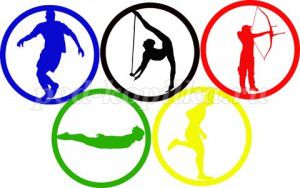 Ход праздника:До начала мероприятия на стадионе звучат детские и спортивные песни. На мероприятие приглашаются 3-4 команды от разных школ города. На спортивной площадке установлен стол и стулья для жюри.Ведущий 1: Сегодня мы приглашаем вас на спортивный праздник «Олимпийский день », на котором вы узнаете о пяти кольцах дружбы, которые объединяют всех спортсменов Земли. Но для начала, давайте вспомним, где проходили первые спортивные состязания – игры и для чего они организовывались? В Греции у горы Олимп. Отсюда и название первых спортивных состязаний, которые помогали подружиться людям разных государств и показать свою ловкость, быстроту, силу. Олимпийским играм уже 106 лет. В главных соревнованиях принимают участие спортсмены пяти континентов: Европа (голубой цвет), Азия (желтый), Австралия (зеленый), Африка (коричневый) и Америка (красный). На самых больших и главных соревнованиях, которые называются Олимпийские игры, встречаются спортсмены всех пяти континентов. Вот почему символом Олимпиады решено было принять 5 сплетенных разноцветных колец, которые обозначают дружбу между ними. Девиз олимпийских игр: «Быстрее, выше, сильнее».Ведущий 2: До сих пор, как и много веков назад, в Олимпии горит священный Олимпийский огонь, и раз в четыре года зажигается факел от этого огня для того, чтобы открыть очередные Олимпийские игры в одной из стран нашей планеты. Из Олимпии этот огонь передается из рук в руки лучшими спортсменами каждой страны. «МЫ ОБЕЩАЕМ, ЧТО ВЫСТУПИМ НА ОЛИМПИЙСКОМ ДНЕ В ИГРАХ, В ЧЕСТНЫХ СОРЕВНОВАНИЯХ».- Девиз соревнований: «Главное не победа, а участие!»- Флаг Олимпийского дня внести!Считать игры Олимпийского дня открытыми!Ведущий 2: Здравствуйте!Ведущий 1:Приветствуем всех тех, кто в стартах первый,Кто любит спорт, в себе уверен,Вы на площадке «Олимпийские резервы»,Сейчас натренированность проверим.Ведущий 2: Наверное, каждый человек хотел бы, чтобы Олимпийские игры прошли у него на родине. Мечтали об этом и мы.Ведущий 1: В 2014 году наша мечта исполнилась, и это здорово, потому что Россия - родина великих спортсменов.Ведущий 2: Мы посвящаем сегодняшнюю программу этому удивительному событию – Всемирному празднику спорта и, конечно же, Олимпийскому ДнюВедущий 1: Мы видим, что наши команды уже готовы, они в прекрасной форме. Поэтому не будем томить вас в ожидании. Мы начинаем.Ведущий 2: Даже самые титулованные спортсмены не выйдут на площадку без разминки. У нас она будет хоровая. Отвечайте дружно на наши загадки.Спортивные загадки (разминка).1.Трибуны гудятИ кричат громко «Гол!»У нас две команды –Играем в ………….(футбол)2.Великаны – рост два метра,И бегут быстрее ветра,Только это не футбол,Это супер ……………(баскетбол)3.Снег хрустит, лыжня, винтовка,Каждодневно – тренировка,Одолею горный склон,Мой вид спорта - ……………..(биатлон)4.Королева, ферзь и пешки,Здесь совсем не нужно спешки.Бьются светлые умы,Что играют в ………..(шахматы)5.Кричат трибуны: «Шайбу, шайбу!»Забить нам нужно гол скорей!»,Коньки и клюшка – всё, что надо,И это вместе всё - ………………(хоккей)6.На ринге я с противником стою,Его в нокаут я пошлю.Перчатки, гонг - всё здесь всерьёз.Спорт не для слабых этот ………….(бокс)7.Руками плавно я вожуИ за дыханием слежу.Никуда я не спешу –Занимаюсь я …………….. (ушу)8.Спросите многих из ребят –Они в него играть хотят.Ты кий возьми и цепкий взглядБрось на шары в игре …………..(бильярд)9.Уменье шпагою врагов своих сразитьУ мушкетёров было, как призвание.Спустя столетья, вам достойно победитьПоможет красочный вид спорта ………..(фехтованье)10.Люди - горы, все гиганты,Но сплачивает их одно:Еда и сила, плавки-бантыВ борьбе японской под названием………..(сумо)2. «Эстафета с мячом»Ведущий 1: Для участия в игре участников команд мы просим построиться в колонну друг за другом.Ведущий 2: Игрок каждой команды должен добраться до поворотного флажка, зажав мяч между коленями, затем взять мяч в руки, вернуться на старт и передать эстафету.Первым участникам команды раздаются мячи. Звучит музыка, проводится игра, жюри оценивают конкурс и объявляют победителейВедущий 1:Ждём всегда мы непременноЗвонка скорей на перемену.От перемены в восхищении!Там игры, там всегда общение!«Перемена» - исполняет танцевальный коллектив.3. «Кёрлинг по-саратовски»Ведущий 2: Мы уверены, что наша разминка помогла игрокам расслабиться и снять напряжение. Поэтому сразу же переходим к первому конкурсу, который называется «Кёрлинг по-саратовски».Ведущий 1: Вид спорта кёрлинг всем нам нов,Но уже завоевал любовь.ля всеобщей радости –Наш кёрлинг – по-Гайдаровски. Выносится реквизит: мячи и яркие разноцветные метлы, напротив команд устанавливаются поворотные флажки.Ведущий 2: Каждая команда получает по мячу и метле. Вам нужно докатить мяч до поворотного флажка и назад к старту, подталкивая его метлой.Звучит музыка, проводится игра, жюри оценивают конкурс и объявляют победителей.Ведущий 1: Примером станут непременноНаши юные спортсмены.Посмотрите обязательноВыступления показательные.Показательные выступления борцов- самбистов ДЮСШ «Юность»4. Конькобежный спорт.Ведущий 1Все привыкли, что зимоюДостаёте вы коньки.Ну а летом – это ролики,Тоже быстры и легки.Ведущий 2Наши же коньки необычные,Лишь по лужам бегать привычные.Если ты конькобежец хороший,Освой-ка наши коньки – галоши.Ведущий 1Для следующей игры мы приглашаем 2 команды, которые ещё не участвовали в конкурсе.Выносится реквизит: огромные галоши.Ведущий 2Игрок каждой команды должен в галошах добежать до поворотного флажка, обогнуть его, вернуться назад и передать эстафету следующему.Звучит музыка, проводится игра, жюри оценивают конкурс и объявляют победителей.Ведущий 1Перед вами – виртуозы брейка,Так, как они – поди, сумей-ка,Сейчас вас каждый удивит,Ведь брейк – почти, что спорта вид.Выступление  команды Брейк данса.5. Гребля на байдарках.Ведущий 2:Нынче лето, всем нам жарко,Вот бы к речке на байдарку!Что ж, устроить это можно,Но гребля - ведь задача сложная.Ведущий 1:Устроим здесь сейчас соревнование коронное –Плавание на байдарках синхронное.Один в один движенья делать надо –Докажите, вы – команда!Выносится реквизит: по 2 весла (длинные палки) для каждой команды.Ведущий 2: Вам нужно построиться друг за другом, взяться за вёсла и проплыть до поворотного флажка. Двигаясь на своих байдарках, вы должны «грести» по очереди то левой, то правой рукой. Сначала прорепетируем, как вы будете «грести». (выполняют)Ведущий 1: Доплыв до поворотного флажка, нужно суметь быстро развернуться. Для этого каждый игрок в байдарке поворачивается на 180 градусов и перецепляет руки. Как только все повернутся, команда должна синхронно «доплыть» до старта.Звучит музыка, проводится игра, жюри оценивают конкурс и объявляют победителей.выступления коллектива по спортивной аэробике.6. Спортивное ориентированиеВедущий 1: Наш следующий конкурс называется «Спортивное ориентирование».Ведущий 2: Ориентирование спортивное –Занятие активное.Вам придётся потрудиться,Чтоб в трёх соснах не заблудиться.Ведущий 1: Мы приглашаем 3 команды.Выносится реквизит: тоннели, скакалки.Ведущий 2: Задача каждого игрока пробежать тоннель. Затем взять скакалку и прыгая через неё дойти до поворотного флажка, обогнуть его и вернуться назад к тоннелю. Возвращаться к старту нужно опять через тоннель.Звучит музыка, проводится игра, жюри оценивают конкурс и объявляют победителей.Ведущий 2: Скакалка многим, как подружка,Танец с ней освоить нужно.Скакалка – тоже физкультура,С ней хорошая фигура. 7.Весёлые теннисистыВыносится реквизит: ракетки, шарики.Ведущий 2: Сыграйте в теннис наш весёлый,И оцените все приколы. Шарик теннисный особый,Смотри, не улетел он чтобы.Ведущий 1: Каждая команда получает по ракетке и воздушному шарику.Нужно, удерживая шарик на ракетке, добежать до поворотного флажка и вернуться с ним назад.Звучит музыка, проводится игра, жюри оценивают конкурс и объявляют победителей.Ведущий 2: Для вас сегодня в этот яркий деньПодарки дарят юные таланты.Спорт - это мир, а если мир вокругТо рядом все танцоры, музыканты.Выступление команды Брейк данса.Награждение Команд.Ведущий 1: В заключение нашей встречи, мы желаем вам - пусть вашу жизнь всегда осеняет олимпийский девиз «Быстрее, выше, сильней!».Ведущий 2: Пусть впереди вас ждут рекорды,Всегда дружите вы со спортом!Ведущий 1: До свидания! До новых встреч!